STUDENT MEMBER APPLICATIONName: Click or tap here to enter text.Last, First, Middle InitialHome Address: Click or tap here to enter text.Telephone: Click or tap here to enter text.		Email: Click or tap here to enter text.School Address: Click or tap here to enter text.Birth date: Click or tap here to enter text.		Place of birth: Click or tap here to enter text.Citizenship: Click or tap here to enter text.Education: (List educational institution(s), degree(s) awarded or expected, and graduation date(s))Click or tap here to enter text.Sponsor’s evaluation of student’s interest and future plans: Click or tap here to enter text.Plans for SWG Liaison:Click or tap here to enter text.Signature:Applicant: Click or tap here to enter text.Sponsor: Click or tap here to enter text.SWG Liaison (if different from sponsor): Click or tap here to enter text.Date: Click or tap here to enter text.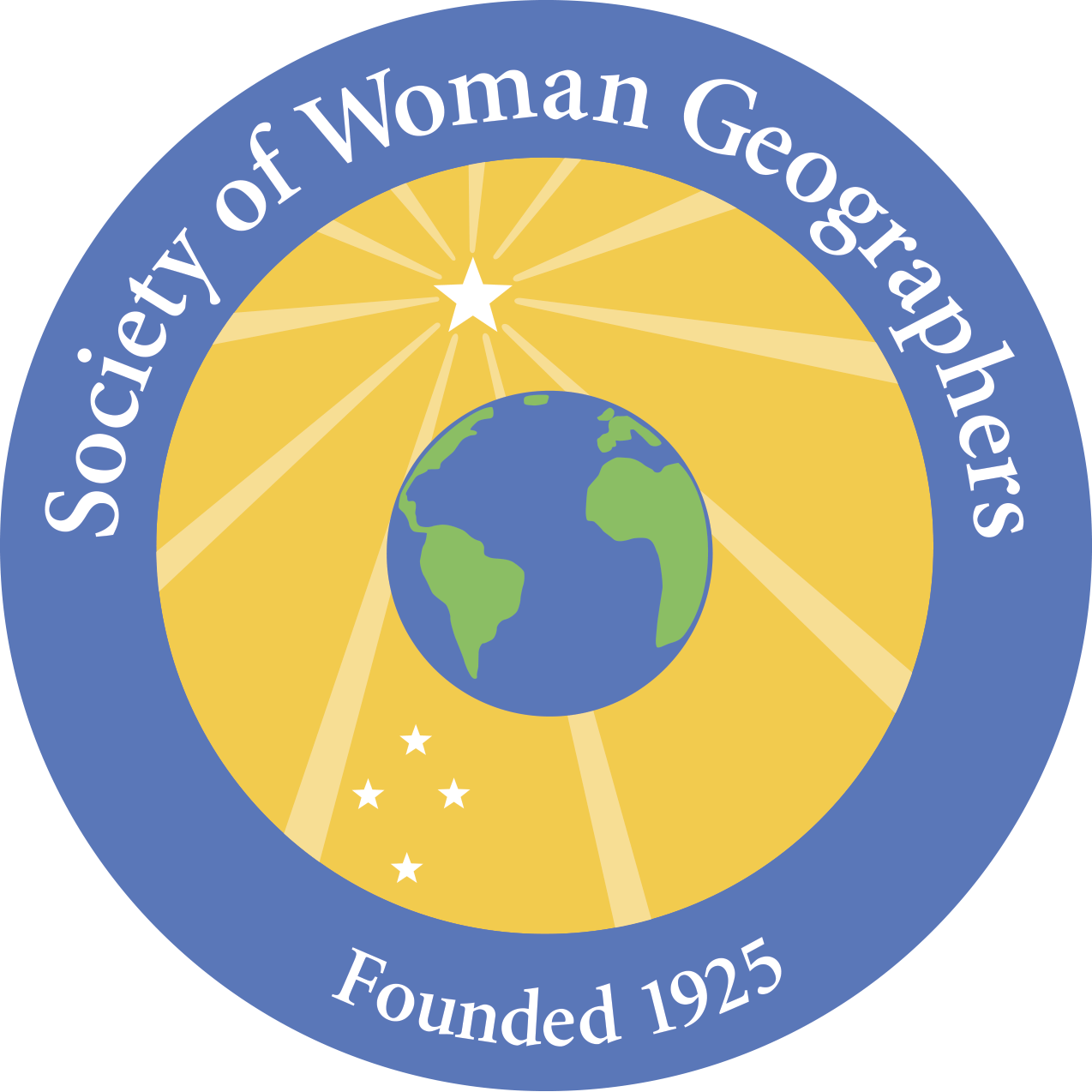 The Society of Woman Geographers415 East Capitol Street, SEWashington, DC  20003Phone 202-546-9228  Email: iswg.office@gmail.comwww.iswg.org